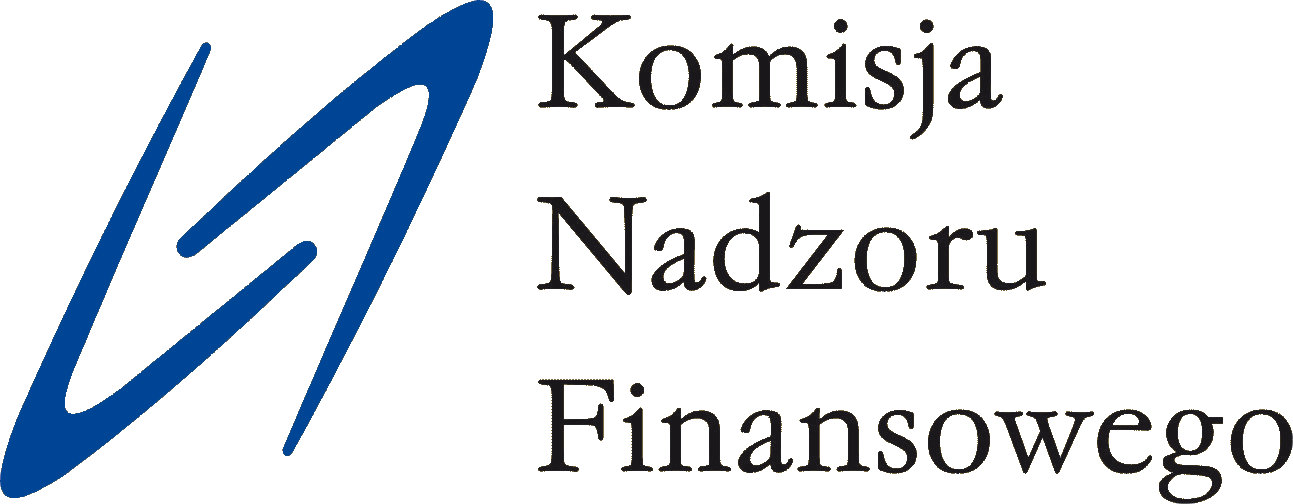 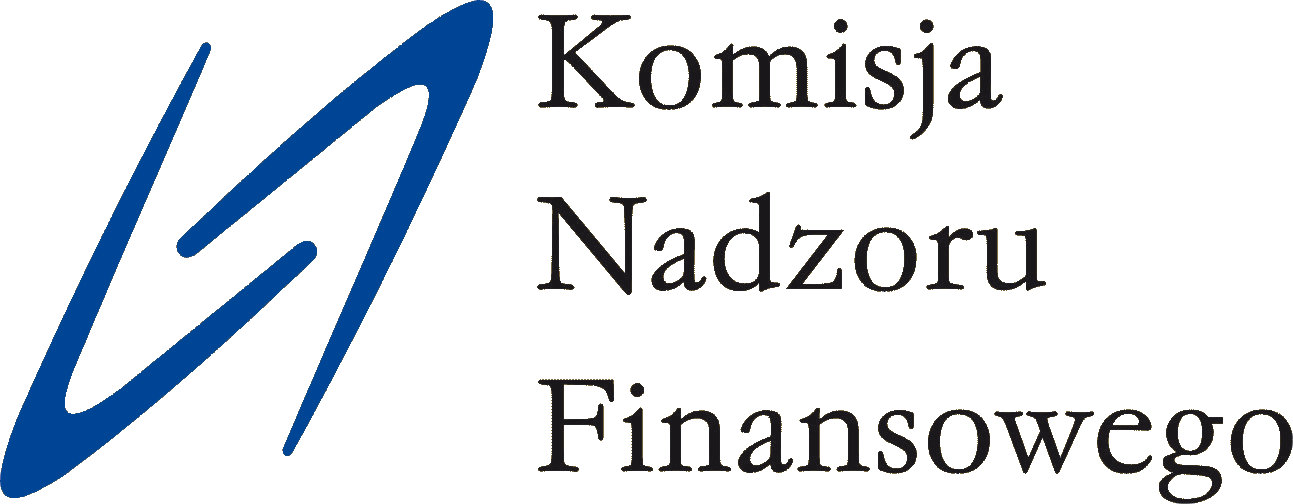 KOMISJA NADZORU FINANSOWEGOPLAC POWSTAŃCÓW WARSZAWY 1, 00-950 WARSZAWAINFORMACJA O ZMIANIE DANYCHNa podstawie art. 129 ust. 5 ustawy z dnia 29 lipca 2005r. o obrocie instrumentami finansowymi (Dz. U. z 2014 r. poz. 94 z późn. zm.)  Nazwisko i imię.................................................................................................................................  ………………………. 					  ……………………….         (numer licencji)         							 (numer licencji)MAKLERA PAPIERÓW WARTOŚCIOWYCH 			DORADCY INWESTYCYJNEGO DANE OSOBOWE nazwisko………………………………………………………………………………………………….……………… imię……………………………………………………………………………………………………………………….obywatelstwo ....................................................................................................................................................................dowód osobisty albo paszport: seria ......................................... numer ............................................................................wydany przez ....................................................................................................................................................................ADRES ZAMIESZKANIA I ADRES DO KORESPONDENCJIadres zamieszkania ........................................................................................................................................................................................................................................................................................................................................................nr telefonu .........................................................................................................................................................................adres do korespondencji ................................................................................................................................................................................................................................................................................................................................................nr telefonu .........................................................................................................................................................................e-mail…………………………………………………………………………………………………………………..INFORMACJA O ŚWIADCZENIU PRACY W RAMACH STOSUNKU PRACY, ZLECENIA LUB INNYM STOSUNKU PRAWNYM O PODOBNYM CHARAKTERZE W INSTYTUCJACH WYMIENIONYCH W ART. 125 USTAWY O OBROCIE INSTRUMENTAMI FINANSOWYMInazwa podmiotu…………………………………...…………………………………………....……………………......miejsce wykonywania zawodu ………………………………………………………………….……….………………stanowisko………………………………………………………………………………………………......……………data podjęcia wykonywania zawodu……………………………………………………..……………………………..   
                                             (dzień, miesiąc, rok)podstawowy zakres czynności………………………...………………….……………………..……………………….…………………………………………………………………………….…………………….………………………..……………………………………………………………………………….………………….………………………..……………………………………………………………………………………………………………………………data zakończenia wykonywania zawodu………………………...………………………….…………………………...					               (dzień, miesiąc, rok)INFORMACJA O PEŁNIENIU FUNKCJI W ORGANACH PODMIOTÓW WYMIENIONYCH  W ART. 125 UST. 1 USTAWY O OBROCIE INSTRUMENTAMI FINANSOWYMInazwa podmiotu……………………………………………………………...……………….…………….…..……......miejsce wykonywania zawodu ………………………………………………………………….…………….…………pełniona funkcja ………………………………………………………………………………………...….……………data powołania …………………...……………………...……………………………..……...….……………………..   
                                             (dzień, miesiąc, rok)podstawowy zakres czynności…………………………...……………….………………………………….….……….…………………………………………………………………………….…………….………………………………..……………………………………………………………………………….………….………………………………..……………………………………………………………………………………………………………………………data odwołania………………………………………...…………………………………………………….…………...			   (dzień, miesiąc, rok)INNE INFORMACJE…………………………………………………………………………….…………….………………………………..……………………………………………………………………………….………….………………………………..ZAŁĄCZNIK    kopia dokumentów potwierdzających zmianę nazwiska/imienia.OSOBA PODPISUJĄCA Imię i NazwiskoWłasnoręczny czytelny podpisData  